Jelovnik 09.10. – 13.10.2023.                  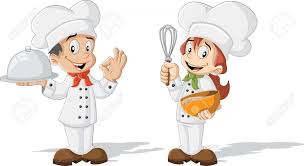 Ponedjeljak 09.10.DORUČAK : Kukuruzni kruh, sir s vlascem, čaj  - alergije : polubijeli kruh, med, čaj, bezglutenski kruhUŽINA I : Sezonsko voćeRUČAK : Varivo prisiljeno zelje sa svinjetinom, pire krumpir– alergije : pire krumpir s rižinim mlijekom UŽINA II : Buhtle  – alergije : Buhtle ( bez jaja, zamjensko brašno ), bezglutenski muffinUtorak 10.10.DORUČAK : Čupavi sendvič, čaj ili kakao– alergije : rižolino s rižinim mijekom UŽINA I : Petit kekse – alergije : bezglutenske kekse RUČAK : Krem juha od povrća, pečeni pileći file, pečeni krumpir, zelje salata UŽINA II :Voćni mix  –  alergije : voćeSrijeda 11.10.DORUČAK : Čokolino, čaj  - alergije : čokolino s rižinim mlijekom UŽINA I : Sezonsko voćeRUČAK : Juha od rajčice, faširnaci, dinstane mahune UŽINA II :Raženi kruh, namaz od slanutka – alergije : polubijeli kruhČetvrtak 12.10.DORUČAK: Kruh sa sjemenkama, pureća šunka, čaj ili kakao – alergije : polubijeli kruh, bezglutenski kruh,namaz marmelada, čajUŽINA I : Sezonsko voćeRUČAK : Varivo od krastavca s povrćem i junetinom, kruhUŽINA II: Roza kolač  - alergije : muffin ( bez jaja, zamjensko brašno ), bezglutenski muffinPetak 13.10.DORUČAK : Gris na mlijeku s kakao posipom  - alergije : gris s rižinim mlijekom, bezglutenske pahuljice  UŽINA I : Sezonsko voće RUČAK : Bistra juha, rižoto s gamberima, zelena salata - alergije : pileći naravni odrezak, rižaUŽINA II : Mak kocke  - alergije : muffin s makom, bezglutenski muffin 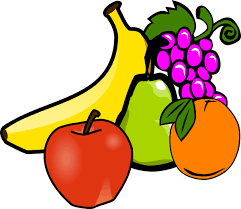 U slučaju potrebe vrtić zadržava pravo izmjene jelovnika. 